Выступление председателя райисполкома Валеватого Ю.Н. перед  собравшимися.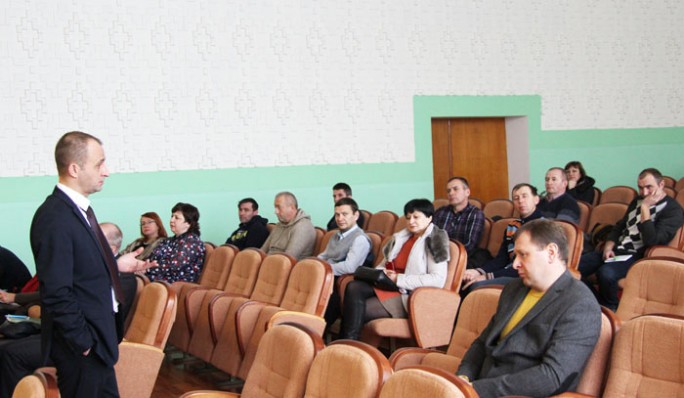 Диалог между Валеватым Ю.Н. и Парамоновой Л.Б.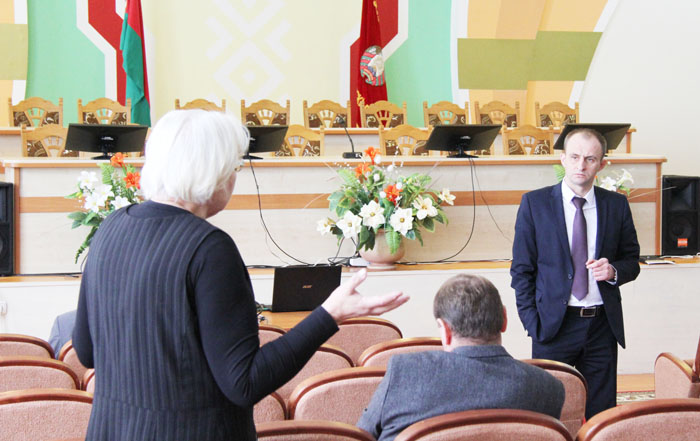 Заместитель председателя райисполкома Величко С.Н.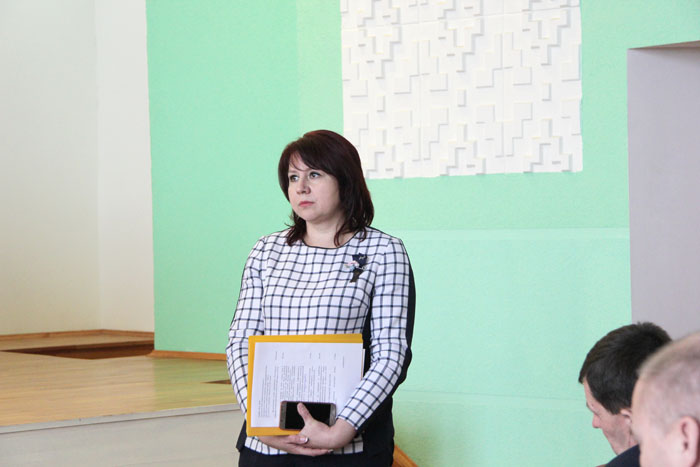 Диалог между Валеватым Ю.Н. и Акстиловичем В.В.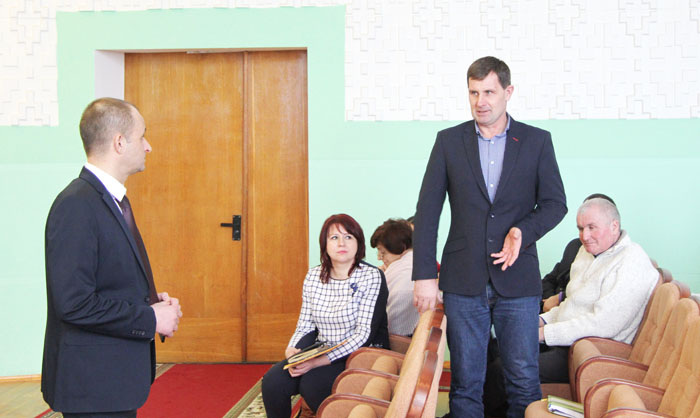 Выступление Иорданской А.А.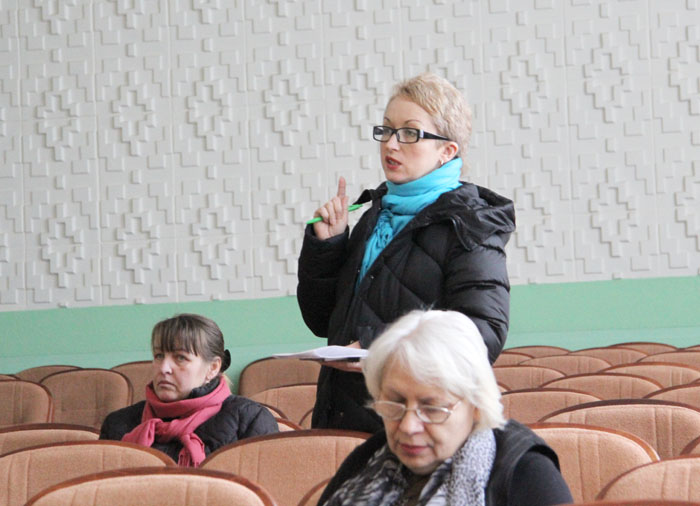 Выступление Чубрик Е.М.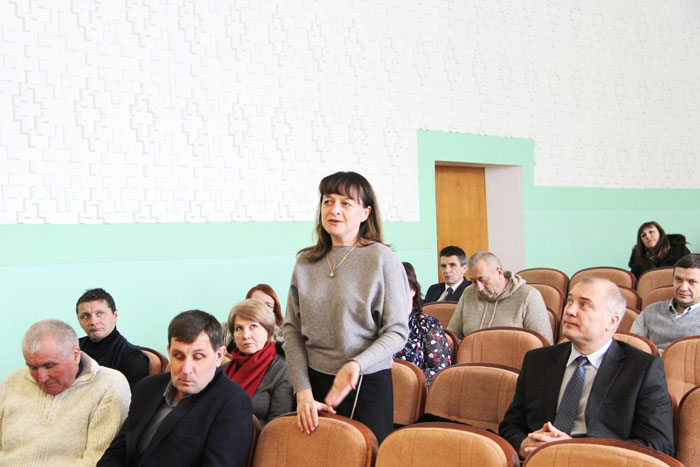 7-8.  Общий план участников заседания.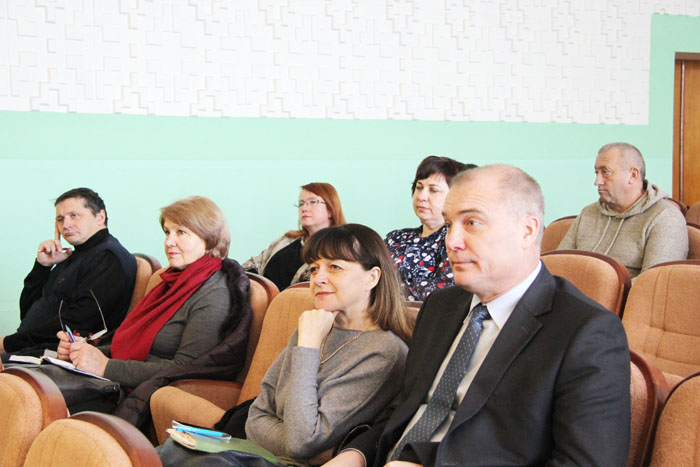 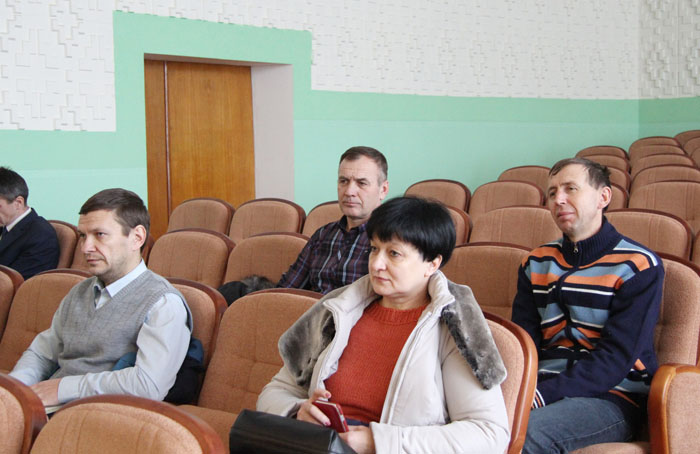 9.  Выступление Сачевко К.В.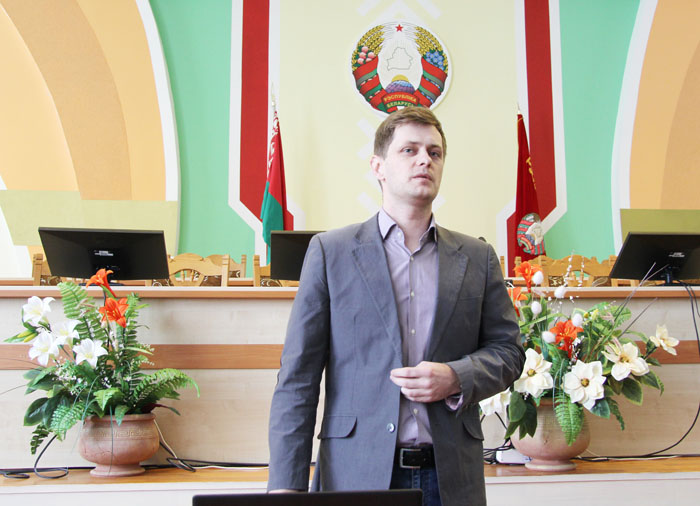 10. Участие в диалоге Трухана И.И.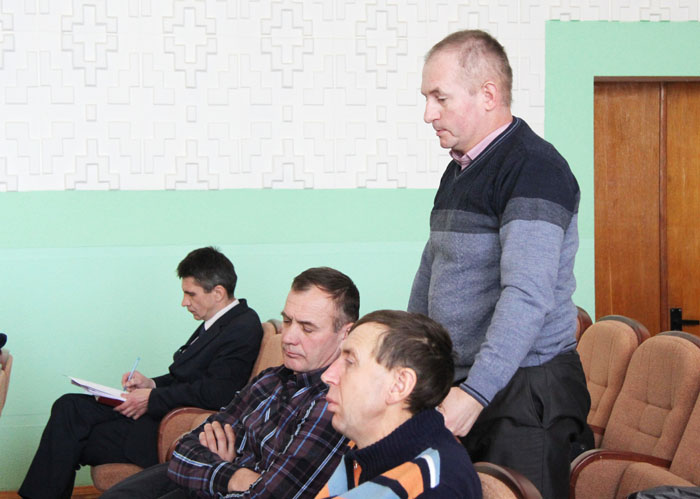 